ČASOVÁNÍ SLOVES V PŘÍTOMNÉM ČASE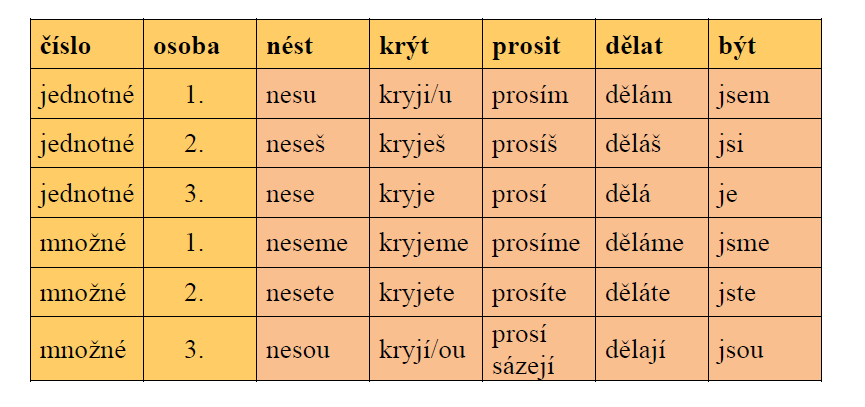                                                         PAMATUJ Slovesné tvary v čase přítomném jsou vždy jednoduché ( neseme, děláte, spíme …).V koncovkách sloves v přítomném čase píšeme vždy měkké i/í ( nosí, umí, mluví …).Přítomné tvary některých sloves vyjadřují také čas budoucí (zavolám, přinesu, udělám …).